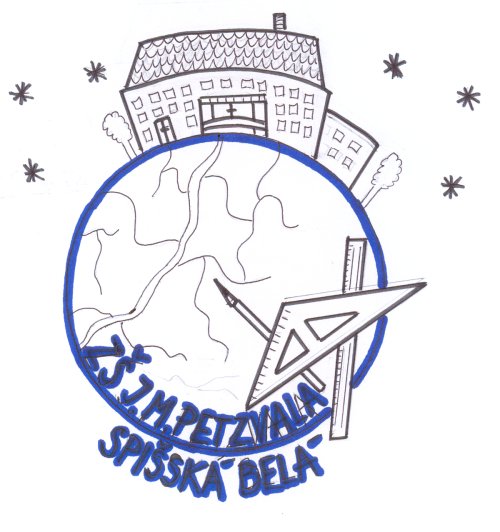 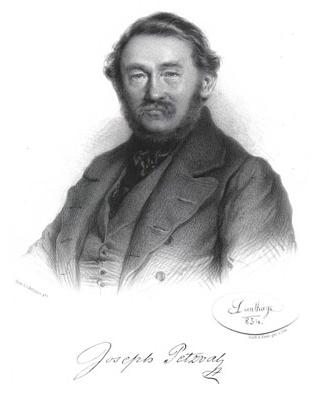 Žiadosť o prijatie dieťaťa do ZŠMeno a priezvisko dieťaťa: .........................................................................................Dátum narodenia: ........................................................................................................Miesto narodenia: ........................................................................................................Rodné číslo: .................................................................................................................Trvalé bydlisko: ...........................................................................................................Žiadosť o prijatie Zo školy:  .....................................................................................................................Do školy:  ....................................................................................................................Do ročníka:  .................................................................................................................Od (dátum):  ................................................................................................................Jazyky – 1. CJ:  ..................................................      2. CJ:  ........................................Náboženská výchova: RK, GK, EV     		      etická výchovaMeno a priezvisko otca: ..............................................................................................Trvalé bydlisko: ..........................................................................................................Tel. kontakt (pevná linka, mobil): ..............................................................................Meno a priezvisko matky: ...........................................................................................Trvalé bydlisko: ...........................................................................................................Tel. kontakt (pevná linka, mobil): ...............................................................................Uvádzať ako zákonného zástupcu otca/matku – vyznačte.Získané údaje podliehajú zákonu o ochrane osobných údajov.Súhlasím s použitím získaných údajov v zmysle zákona o ochrane osobných údajov pre potreby pedagogického procesu v škole.Informácia:Miesto a dátum: .....................................       Miesto a dátum: ....................................................................................................      ...............................................................Podpis 1. zákonného zástupcu dieťaťa        Podpis 2. zákonného zástupcu dieťaťa.